Gegevens kindMedische informatieGegevens ouders/verzorgers                                                      Aanvullende gegevens i.v.m. specifieke ondersteuningsbehoeftenD.m.v. het ondertekenen van dit formulier geven ouders/verzorgers toestemming voor:Doorspreken van relevante informatie over de te plaatsen kinderen met peuterspeelzaal/ kinderdagverblijf/vorige school.	              Controleren van de leerlingen op luizen. Dat gebeurt een aantal malen per jaar onder schooltijd door een aantal ouders.                                                                                                                                        Maken van (groeps-)foto’s of video-opnames voor schoolse doeleinden.        	                                                                                                       Informatieoverdracht aan derden (aan school gerelateerde instanties die nodig zijn voor een goede begeleiding van uw kind).           Uitwisseling met relevante onderwijspartners t.b.v. digitale registratie en leermiddelen.             Onderstaande NIET invullen (wordt ingevuld na overleg met de school)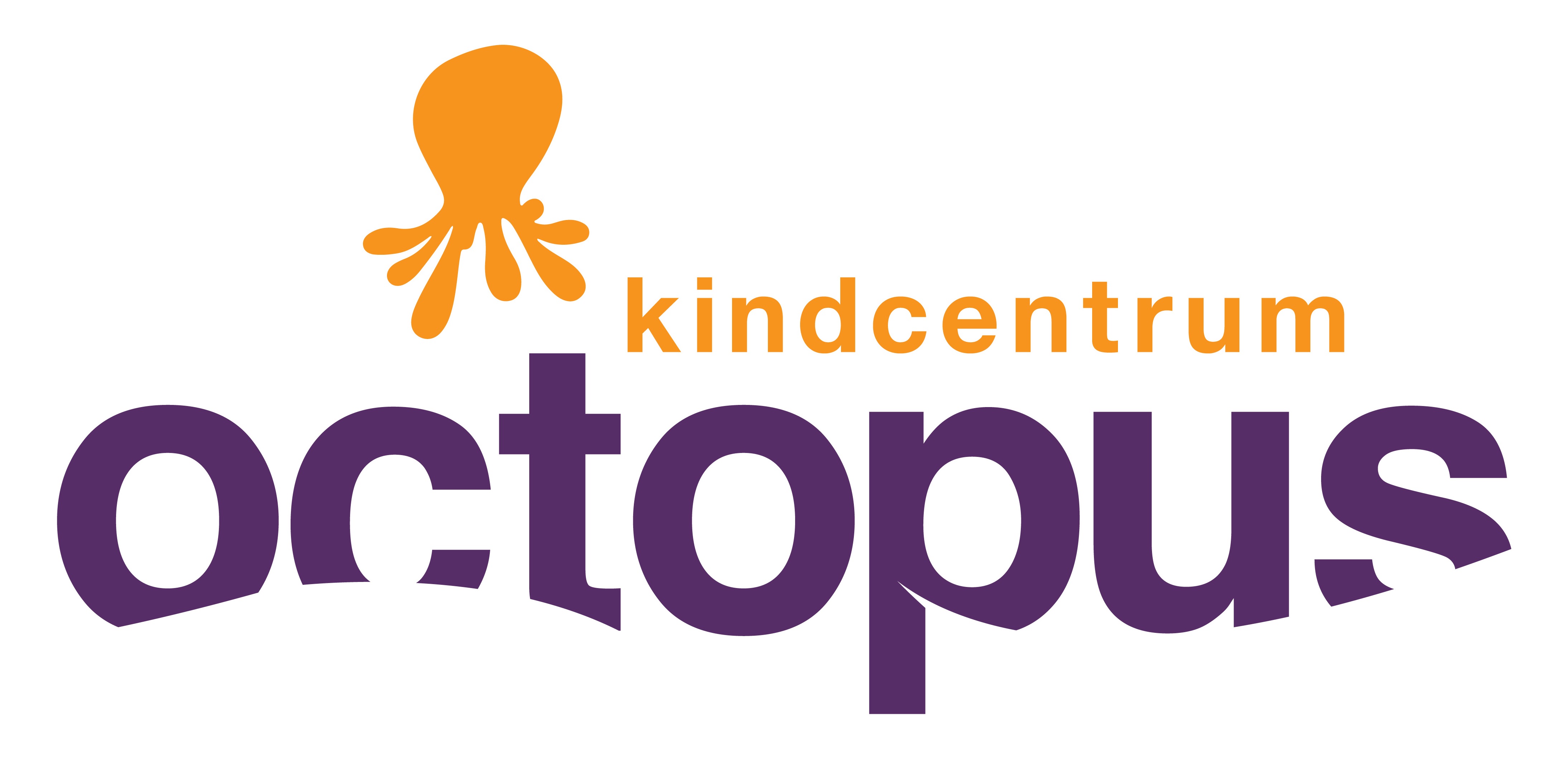 AVG - toestemmingsformulier
Naam:                  Ouder(s)/verzorgers van:    	Geeft toestemming voor het gebruik van beeldmateriaal:				In de informatiegids kindcentrum, schoolbrochure instromers                      ja                                                                                                                                                         nee                                   Op de website van de school			  		      ja	                                                                                                                                    	     nee    In de (digitale) nieuwsbrief – Octopost				     ja                                                                                                                                                         nee       Op sociale-media accounts van de stichting GOO (Facebook)                        ja                                                                                                                                                         nee         In het ouderportaal                                                                                                  ja                                                                                                                                          	        nee       In de door de school aangeleverde persberichten                                             ja                                                                                                                                                           nee       Aanleveren klassenfoto aan de Heemkundekring                                              ja                                                                                                                                                           nee                                                                                                                                                                               z.o.z.Op ons kindcentrum geven wij aan het begin van het schooljaar de groepslijsten mee waarop het adres en telefoonnummer van elke leerling staan.Wanneer een externe instantie als de GGD, een vervolgschool, een begeleidingsbureau, de logopedist, een orthopedagoog in het kader van een onderzoek om persoonsgegevens vraagt, kan het kindcentrum met in acht name van de hoogst mogelijke zorgvuldigheid voor wat betreft de privacy, deze overdragen.Wanneer in groep 8 de keuze voor het vervolgonderwijs is gemaakt, volgt een warme overdracht waarin uw kind door de leerkracht met een mentor van het vervolgonderwijs besproken wordt.
Geeft toestemming voor:Meegeven groepslijsten aan de klas                                                                         ja                                                                                                                                                               nee       Relevante gegevens aan/van externe instanties			             ja                                                                                                                                                               nee      Warme overdracht vervolgonderwijs                                                                         ja                                                                                                                                                                nee      Handtekening ouder(s):   (vader)

		              (moeder)U mag natuurlijk altijd terugkomen op de door u gegeven toestemming. Ook mag u op een later moment alsnog toestemming geven.  Neem hiervoor contact op met de directie.Alvast bedankt voor uw medewerking! Met vriendelijke groet,Berry van de WeteringDirecteur Kindcentrum Octopus   (VOOR-)AANMELDFORMULIER KINDCENTRUM OCTOPUS NB: Dit betreft een VOORaanmelding (dus geen definitieve plaatsing/inschrijving) voor onderwijs op het kindcentrum(VOOR-)AANMELDFORMULIER KINDCENTRUM OCTOPUS NB: Dit betreft een VOORaanmelding (dus geen definitieve plaatsing/inschrijving) voor onderwijs op het kindcentrum(VOOR-)AANMELDFORMULIER KINDCENTRUM OCTOPUS NB: Dit betreft een VOORaanmelding (dus geen definitieve plaatsing/inschrijving) voor onderwijs op het kindcentrum(VOOR-)AANMELDFORMULIER KINDCENTRUM OCTOPUS NB: Dit betreft een VOORaanmelding (dus geen definitieve plaatsing/inschrijving) voor onderwijs op het kindcentrum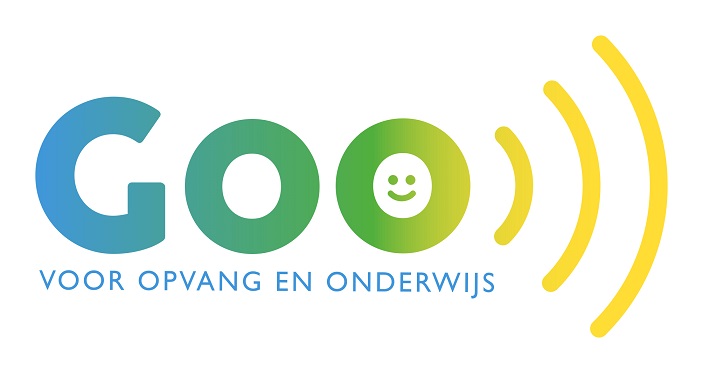 (Voor-)aanmelding voor onderwijsgroep(Voor-)aanmelding voor onderwijsgroepvan kindcentrumOctopusOctopusOctopusDatum vooraanmeldingDatum vooraanmeldingBurgerservicenummerRoepnaamVoornamenAchternaamGeslacht jongen	 meisje                                    jongen	 meisje                                    jongen	 meisje                                   GeboortedatumGeboorteplaatsGeboortelandNationaliteitIn Nederland sindsStraat en huisnummerPostcodeWoonplaatsGemeenteTelefoonnummer thuisGeheim    nee     jaMobiel moederGeheim    nee     jaMobiel vaderGeheim    nee     jaWelk telefoonnummer wilt u op de 
leerlingenlijst geplaatst hebben?Email moederEmail vaderTelefoonnummer werk vaderTelefoonnummer werk moederNoodadres en tel. bij onbereikbaarheid ouders/verzorgersNaam: 
Adres: 
Relatie tot kind: 
Telefoonnummer: Naam: 
Adres: 
Relatie tot kind: 
Telefoonnummer: Naam: 
Adres: 
Relatie tot kind: 
Telefoonnummer: Eenoudergezin nee   		 ja                                    nee   		 ja                                    nee   		 ja                                   GodsdienstVoorschoolse historie   KDV        	  PSZ/PW         	 Gastouder          geen           KDV        	  PSZ/PW         	 Gastouder          geen           KDV        	  PSZ/PW         	 Gastouder          geen         Naam voorschoolse instantieTel:nr:  Tel:nr:  Thuistaal kindThuistaal vaderThuistaal moederGezinssamenstelling, broertjes en/of zusjesNaam, geboortedatum en geslachtNaam, geboortedatum en geslachtNaam, geboortedatum en geslachtNaam, geboortedatum en geslachtNaam, geboortedatum en geslachtHuisarts + tel.nr.MedicijngebruikDiagnoseDiagnose gesteld doorOverige medische info (o.a. dieet of allergie)Ouder/verzorger/voogd 1  Ouder/verzorger/voogd 2VoornaamVoorlettersAchternaamRelatie tot kindWettige vertegenwoordiger ja      nee ja      neeGezinsvertegenwoordiger ja      nee ja      neeLandPostcode Straat en nummer WoonplaatsGeslachtGeboortedatum GeboortelandNationaliteitBurgerlijke staatBeroepMijn kind heeft vermoedelijk extra ondersteuning  nodig              JA *                      NEEMijn kind heeft extra tijd nodig   JA                         NEEMijn kind heeft extra begeleiding van een externe instantie nodig   JA  *                     NEE                                                                            Zo ja van wie:                                                                             Zo ja van wie: Mijn kind heeft extra middelen nodig   JA  *                     NEEMijn kind heeft extra aanpassingen in de ruimtelijke omgeving nodig   JA *                       NEEMijn kind heeft extra ondersteuning nodig op een ontwikkelgebied   JA                          NEEtaal/spraak   JA                          NEErekenen   JA                          NEEsociaal-emotioneel   JA                          NEEmotorisch   JA                          NEEMijn kind heeft een ingrijpende gebeurtenis meegemaakt   JA *                       NEEMijn kind heeft een beperking   JA *                       NEEMijn kind maakt gemakkelijk contact   JA                          NEEMijn kind komt van een andere school en heeft een eigen leerlijn   JA *                       NEEMijn kind komt van een andere school met een begeleidingsplan/OPP    JA *                       NEEIs er bij uw kind een diagnose gesteld? (denk aan slecht gehoor, slecht zicht, spraakproblemen, adhd, autisme aanverwante stoornis, dyslexie enz.)   JA  *                      NEEKomt er een diagnose voor in de gezinssituatie?   JA *                       NEEIs Nederlands de thuistaal van de ouders?   JA                          NEE
Nee, nl.:Wordt er thuis Nederlands gesproken?   JA                          NEEHoe beoordeelt u de taalontwikkeling van uw kind op dit moment?   Onder gemiddeld   Gemiddeld
   Boven gemiddeld* Ruimte voor evt. toelichting* Ruimte voor evt. toelichtingIk heb mijn kind ook aangemeld op een andere basisschool    JA                      NEENaam, adres en tel. nr. van de andere schoolMijn voorkeur gaat uit naar 			(naam school)Gegevens vorige basisschool (indien van toepassing)Gegevens vorige basisschool (indien van toepassing)Afkomstig van basisschoolAdres en tel.nr.Welke groepen heeft uw kind daar doorlopen?Datum uitschrijving (wordt door school ingevuld)Ondergetekende verklaart dat dit formulier naar waarheid is ingevuldOndergetekende verklaart dat dit formulier naar waarheid is ingevuldOndergetekende verklaart dat dit formulier naar waarheid is ingevuldOndergetekende verklaart dat dit formulier naar waarheid is ingevuldDatumPlaatsNaam van ouder/verzorger/voogd                                           Naam van ouder/verzorger/voogd                                           Handtekening                                                                              Handtekening                                                                              Handtekening                                                                              Handtekening                                                                              Naam van ouder/verzorger/voogd                                           Naam van ouder/verzorger/voogd                                           Handtekening                                                                              Handtekening                                                                              Handtekening                                                                              Handtekening                                                                              Definitieve aanmelding 		Het is gewenst dat de leerling aanwezig is bij de definitieve aanmeldingDefinitieve aanmelding 		Het is gewenst dat de leerling aanwezig is bij de definitieve aanmeldingDe aanmelding is definitief gemaakt op			De aanmelding is definitief gemaakt op			DatumPlaatsNaam van ouder/verzorger/voogdHandtekening Handtekening Naam leidinggevende kindcentrumHandtekeningHandtekeningInschrijfdatum = eerste schooldag(wordt door de school ingevuld bij plaatsingsmogelijkheid)Datum intakegesprekNaamGroep